Советы родителям в летний период времени.Наступило лето – долгожданный период времени для всех и, конечно же, для наших малышей.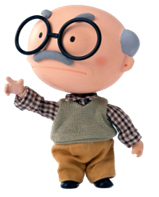 Много вопросов возникает у родителей в этот период времени,  поэтому на некоторые моменты мы обращаем ваше внимание.Необходимо заранее сообщать о дне выхода ребенка в ДОУ после отсутствия.Прием детей осуществляется с 7.00 до 8.30 ежедневно, кроме выходных и праздничных дней.Помните(!!!): своевременный приход и уход ребенка - необходимое условие правильной реализации воспитательно-образовательного процесса.О невозможности прихода ребенка по уважительной причине в детский сад по болезни или другой уважительной причине необходимо обязательно сообщить в ДОУ.Ребенок, не посещающий детский сад более 3 дней, должен иметь справку от врача, при возвращении после более длительного отсутствия предоставляется справка о состоянии здоровья ребенка и контактах за последние 21 день, после отсутствия в летний период - справка о контактах, обследовании на гельминтозы.В отпуск воспитанник  может уходить  в летний период, с сохранением места в детском саду до 75 дней. Для этого надо написать заявление на имя заведующей.Все дети возвращаются  из отпуска со справкой об отсутствии контактов с инфекционными больными и о состоянии здоровья из поликлиники.Педагоги готовы общаться с Вами утром до 9.00 и вечером после 17.00. В другое время педагог работает с группой детей, и отвлекать его не рекомендуется.Когда ребенок идет в детский сад, проверьте, нет ли у него жевательной резинки, а также просим Вас не давать ребенку с собой в детский сад сосательные конфеты, чипсы и сухарики.Настоятельно не рекомендуем одевать ребенку золотые и серебряные украшения, давать с собой дорогостоящие игрушки.Лето представляет большие возможности для сохранения и укрепления физического и психического здоровья детей, развития их познавательного интереса и экологической культуры.В летнее время  создаются наиболее оптимальные возможности для проведения оздоровительной работы в дошкольном учреждении и дети большую часть времени проводят на свежем воздухе, усиленно занимаются посильным трудом, работая в саду, на огороде; с ними активнее проводят различные закаливающие процедуры.Для создания комфортных условий пребывания ребенка в ДОУ необходимо:Не менее 2-х комплектов сменного белья: мальчикам – футболка, шорты, трусики, колготки; девочкам -  футболка, колготки, трусики. В теплое время — носки, гольфы.Два пакета для хранения чистого и использованного белья.Белье, одежда и прочие вещи должны быть промаркированы.Перед тем, как вести ребенка в детский сад, проверьте, соответствует ли его костюм  температуре воздуха.Проследите, чтобы одежда не была слишком велика и не сковывала его движений. Завязки и застежки должны быть расположены так, чтобы ребенок мог самостоятельно себя обслужить.Обувь должна быть легкой,  точно соответствовать ноге ребенка, легко сниматься и надеваться.Нежелательно ношение комбинезонов. Носовой платок необходим ребенку как в помещении, так и на прогулке. Сделайте на одежде удобные карманы для его храненияОбязательно головной убор.«Ребёнок на даче»ОГОНЬОткрытый огонь привлекает всех деток без исключения. Им очень хочется познать эту стихию, а взрослые боятся, что это знакомство состоится. Вам не удастся убедить малыша, что огонь – это не интересно. Даже если вы будете запрещать ребёнку приближаться к нему, малыш всё равно познакомится с огнём, но уже без вас.Поэтому и вам, и ребёнку будет спокойнее. Если вы научите его правилам безопасности и способам тушения огня. Договоритесь с малышом, что подходить к огню он будет только в вашем присутствии. Объясните, что главная опасность костра заключается не в ожогах (обжечься проще у плиты), а в том, что над открытым огнём очень легко потерять контроль, так как пламя может запросто перекинуться от костра на сухую траву и дачный домик. Можете показать в безопасной обстановке, как моментально вспыхивает и сгорает, например, лист бумаги. У всех людей, в том числе и маленьких, есть природный страх перед огнём. Но у людей, в отличие от животных, есть власть над ним. Обязательно держите рядом с костром ведро воды, а в доме – огнетушитель.СТРАСТЬ К ЛАЗАНИЮПочему-то все дети время от времени стремятся забраться куда-нибудь повыше. Лучший способ обеспечить себе спокойную (а малышу интересную) жизнь – обучить его технике безопасности. Не запрещайте ребёнку лазать по деревьям, а учите его правильно это делать: ставить ноги на ветви как можно ближе к стволу и не забывать о том, что когда-нибудь придётся спускаться… Если у вас есть возможность, попробуйте вместе подняться на крышу. Малыш станет больше вам доверять, узнав, что и взрослым совсем не чуждо желание взглянуть на мир с непривычной высоты и почувствовать небо над самой головой. Попросите ребёнка позвать вас, когда он захочет залезть на дерево, мотивируя это тем, что вам тоже это интересно, - так вы спокойно можете подстраховать юного верхолаза.ОПАСНЫЕ РАСТЕНИЯОбязательно позаботьтесь о том, чтобы на участке не было ядовитых растений, таких как морозник, безвременник, молочай, аконит, клещевик, борщевник, волчий ягодник, бобовник. Ядовитые вещества содержат олеандр, дурман, майский ландыш, глициния. Помните, что к «агрессивным» относятся растения, которые выделяют много пыльцы, ведь пыльца – один из самых распространённых аллергенов. В этом списке астры, хризантемы, кореопсисы, маргаритки, бархатцы, ноготки, а также ива, сирень, берёза, клён. Даже у младших школьников эти растения могут вызвать серьёзные отравления. Кстати, если даже на вашем дачном участке они не растут, полезно пройтись по дачам соседей (с их разрешения, конечно!) и показать ребёнку, каких растений стоит опасаться.ПАРАЗИТЫПочти все дети любят пробовать природу на вкус: то яблочко зелёное пожевать, то листик, то травинку… Но мы-то, взрослые, знаем, что это опасно: на природе проще простого подцепить кишечных паразитов. Объясните ребёнку, что в принципе в этом нет ничего плохого (если, конечно, растение не ядовито), но всё, что ему захочется попробовать, нужно обязательно помыть. Следите за тем, чтобы ваш малыш как можно чаще мыл руки, пусть даже через несколько минут он снова испачкается.ТЕХНИКА БЕЗОПАСНОТИ ДЛЯ МАЛЫШЕЙдля деток, которые только научились ходить, нужно постараться максимально обезопасить дачный домик: так же, как и в городской квартире, закрыть розетки заглушками, на углы мебели прикрепить специальные накладки (или хотя бы замотать углы поролоном и закрепить скотчем) и загородить лестницы и подвал, чтобы малыш случайно не упал.топить печку и жечь костёр нужно очень осторожно, следя за тем, чтобы дым не попал в комнату, где будет спать ребёнок.храните садовые инструменты в сарае за закрытой дверью, чтобы малыш случайно о них не поранился.любые ёмкости с водой закрывайте тяжёлыми щитами. Маленькому ребёнку достаточно и миски с водой, чтобы утонуть. В связи с этим же не забывайте и о надувных бассейнах: никогда не оставляйте малыша, играющего с водой, без присмотра.если вы привезли на дачу маленького ребёнка, на всё время его пребывания забудьте о ядовитых химикатах! Кроме того, следите, чтобы ваше чадо не смогло добраться до ядовитых (чистотел) или колючих (роза, шиповник) растений.